Little Big Horn College and its 6 Peer Colleges (December 2023)LBHC selected three regional tribal colleges – Blackfeet Community College, Fort Peck Community College, and Stone Child College (all located in Montana) – and three national tribal colleges– Bay Mills Community College (Michigan), College of the Muscogee Nation (Oklahoma), and Lac Courte Oreilles Ojibwe College (Wisconsin) – for peer comparisons. See the American Indian Higher Education Consortium map for the location of these colleges. These peer colleges are comparable to LBHC in their mission, size, demographics, and professional-technical/transfer mix. IPEDS was the only available source of data for comparing retention and graduation rates with peer colleges and disaggregated retention and graduation rate data were not available in IPEDS. Peer colleges FTEFull-time adjusted fall cohortFall-to-fall retention rates for first time full-time students (%)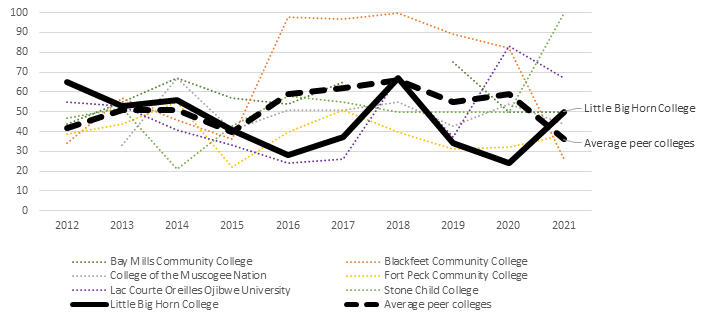 Graduation rate (%) for first time full-time students - within 150% of normal time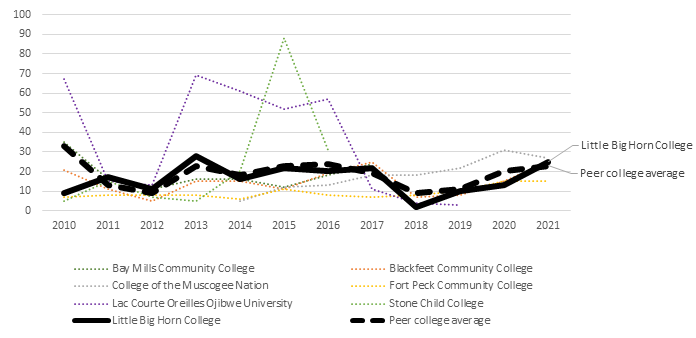 Graduation rate (%) for first time full-time students - within 200% of normal time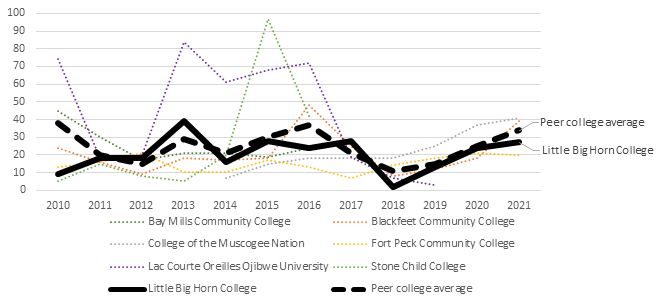 CollegePeerStateFTE undergraduate 2020-21Little Big Horn CollegeMT267Bay Mills Community CollegeNationalMI318Blackfeet Community CollegeRegionalMT186College of the Muscogee NationNationalOK191Fort Peck Community CollegeRegionalMT321Lac Courte Oreilles Ojibwe CollegeNationalWI182Stone Child CollegeRegionalMT2332012201320142015201620172018201920202021Little Big Horn College17477337695457706336Bay Mills Community College11294928457600424Blackfeet Community College73939198626354617766College of the Muscogee Nation403341555151655954Fort Peck Community College75634045454545425945Lac Courte Oreilles Ojibwe University336037462527241963Stone Child College3431433740424261Average peer colleges3273813363512842881781932091732012201320142015201620172018201920202021Little Big Horn College65%53%56%41%28%37%67%34%24%50%Bay Mills Community College44%55%67%57%54%65%-75%50%50%Blackfeet Community College34%57%46%36%98%97%100%89%82%26%College of the Muscogee Nation-33%67%41%51%51%55%43%54%44%Fort Peck Community College39%44%55%22%40%51%40%31%32%38%Lac Courte Oreilles Ojibwe University55%53%41%33%24%26%67%37%83%67%Stone Child College47%52%21%43%58%55%50%50%50%100%Average peer colleges42%51%51%40%59%62%66%55%59%36%201020112012201320142015201620172018201920202021Little Big Horn College9%17%11%28%16%22%20%22%2%10%13%25%Bay Mills Community College35%16%11%16%16%12%18%24%----Blackfeet Community College21%11%5%15%15%11%19%25%7%8%15%25%College of the Muscogee Nation----5%12%13%18%18%22%31%27%Fort Peck Community College7%8%8%8%6%11%8%7%8%10%15%15%Lac Courte Oreilles Ojibwe University67%15%13%69%61%52%57%11%4%3%--Stone Child College5%15%7%5%20%88%31%-----Peer college average33%13%9%23%18%23%24%19%9%11%20%23%201020112012201320142015201620172018201920202021Little Big Horn College9%18%18%39%16%28%24%28%2%13%24%27%Bay Mills Community College45%30%17%21%21%19%24%27%----Blackfeet Community College24%16%9%18%17%18%48%25%8%12%18%39%College of the Muscogee Nation----7%15%18%18%18%25%37%41%Fort Peck Community College13%16%21%10%10%17%13%7%14%18%21%20%Lac Courte Oreilles Ojibwe University74%18%20%84%61%68%72%19%7%3%--Stone Child College5%15%8%5%20%97%42%-----Peer college average38%20%15%29%21%30%37%21%11%15%25%34%